Значај воде за живи свет- вежбање1. Које су карактеристике тврде воде:а) лед који настане од ове воде је много тврђи и теже се топиб) има много растворених супстанцив) има много растворених штетних материја за живот2. Чиста вода кључа на _______ степени Целзијусових,  а мрзне на ______ степени Целзијусових.3. Објаснити шта је приказано на следећим сликама:________________________________________________________________________________________________________
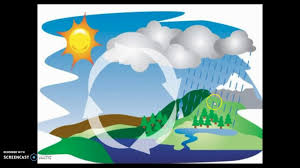 __________________________________________________________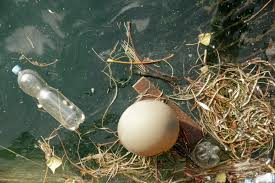 ________________________________________________________________________________________________
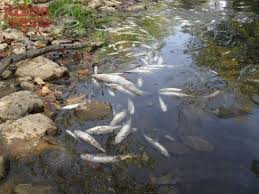 4. На основу слике објаснити који су извори загађења воде?____________________________________________________________________________________________________________________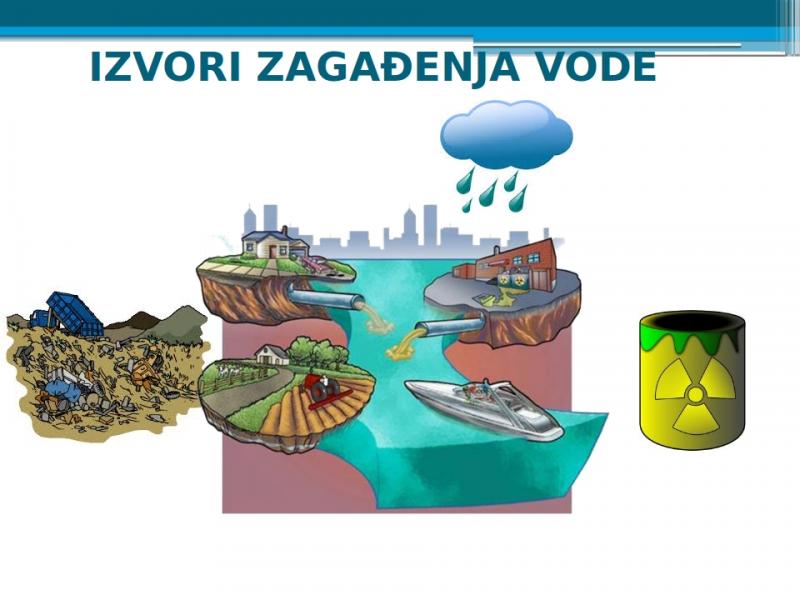 5. Објаснити слику: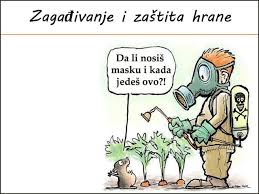 6. Користећи интернет сазнајте да ли се вода може заштитити и како.